NO. 6 JOURNALof theHOUSE OF REPRESENTATIVESof theSTATE OF SOUTH CAROLINA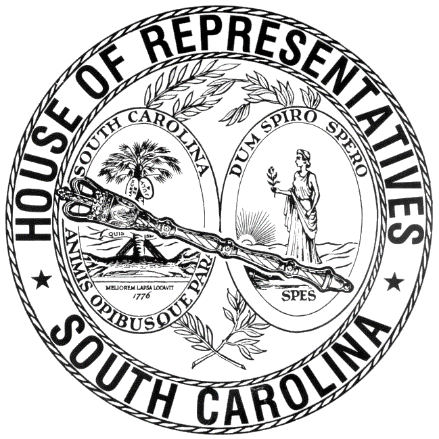 REGULAR SESSION BEGINNING TUESDAY, JANUARY 12, 2021 ________FRIDAY, JANUARY 15, 2021(LOCAL SESSION)Indicates Matter StrickenIndicates New MatterThe House assembled at 10:00 a.m.Deliberations were opened with prayer by Rev. Charles E. Seastrunk, Jr., as follows:	Our thought for today is from Psalm 32:6: “Therefore let all who are faithful offer prayer to you.”	Let us pray. Creator of all, we give You thanks for Your unending steadfast love. O Great comforter, embrace me with strength for today and hope for tomorrow. Guide us to do what You expect us to do in living life under Your care. Grant us peace as we go into the weekend and strength to begin a new week. Keep us ever in Your loving care. We pray for our first responders and defenders of freedom. We ask for Your guidance of our President, Governor, Speaker, staff, and all who give of their time and talents. Heal the wounds, those seen and those hidden, of our brave warriors who suffer and sacrifice for our freedom. Lord, in Your mercy, hear our prayers. Amen. After corrections to the Journal of the proceedings of yesterday, the SPEAKER ordered it confirmed.SENT TO THE SENATEThe following Joint Resolution was taken up, read the third time, and ordered sent to the Senate:H. 3481 -- Rep. G. M. Smith: A JOINT RESOLUTION TO SUSPEND SECTION 1-11-705(I)(2) OF THE CODE OF LAWS OF SOUTH CAROLINA, 1976 FOR FISCAL YEAR 2020-2021 RELATING TO A TRANSFER OF FUNDS TO THE SOUTH CAROLINA RETIREE HEALTH INSURANCE TRUST FUND.ADJOURNMENTAt 10:30 a.m. the House, in accordance with the ruling of the SPEAKER, adjourned to next meet at the call of the SPEAKER .***H. 3481	1